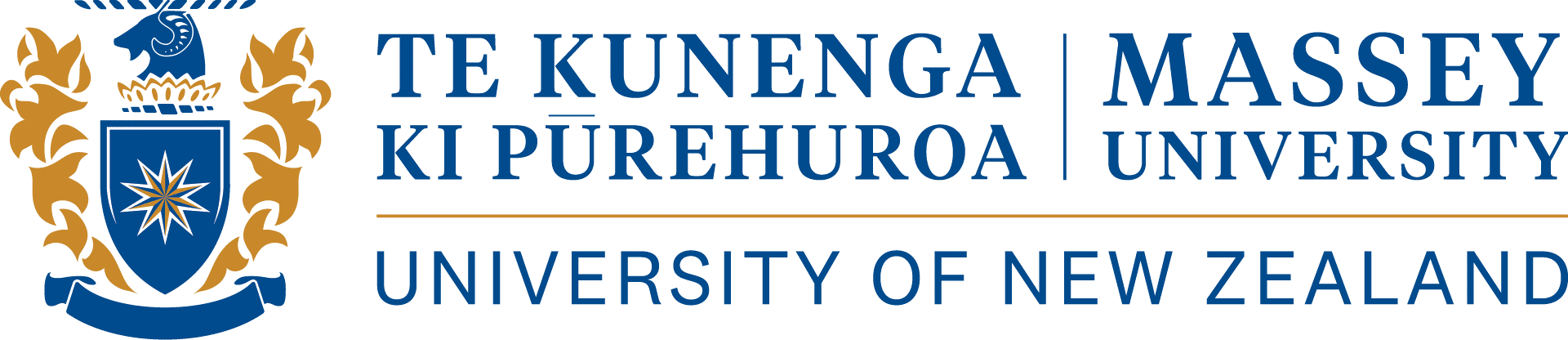 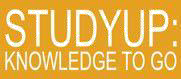 Weekly Planner   This weekly planner is intended to give you an idea where your free time is and an overview of activities you may be able to move  around. The example on the next page is just for fun—use this template to design a plan that works for you.  Studying and Working  Studying full time on campus  Time  Monday  Tuesday  Wednesday  Thursday  Friday  Saturday  Sunday  Midnight 1 am  2 am  3 am  4 am  5 am  6 am  7 am  8 am  9 am  10 am  11 am  12 noon  1 pm  2 pm  3 pm  4 pm  5 pm  6 pm  7 pm  8 pm  9 pm  10 pm  11 pm  Time  Time  Monday  Monday  Monday  Tuesday  Tuesday  Tuesday  Wednesday  Wednesday  Wednesday  Thursday  Thursday  Thursday  Friday  Friday  Friday  Saturday  Saturday  Saturday  Sunday  Sunday  Sunday  Midnight SLEEP  SLEEP  SLEEP  SLEEP  SLEEP  SLEEP  1 am  SLEEP  SLEEP  SLEEP  SLEEP  SLEEP  SLEEP  2 am  SLEEP  SLEEP  SLEEP  SLEEP  SLEEP  SLEEP  3 am  SLEEP  SLEEP  SLEEP  SLEEP  SLEEP  SLEEP  4 am  SLEEP  SLEEP  SLEEP  SLEEP  SLEEP  SLEEP  5 am  SLEEP  SLEEP  SLEEP  SLEEP  SLEEP  SLEEP  6 am  7 am  Breakfast,  get ready for  work  8 am  Travel to  work  Travel to  work  Travel to  work  Travel to  work  Travel to  work  Travel to  work  Travel to  work  Travel to  work  Travel to  work  Travel to  work  Travel to  work  Breakfast  Breakfast  Breakfast  Breakfast  Breakfast  Breakfast  Travel to  work  Travel to  work  Travel to  work  Travel to  work  Travel to  work  Travel to  work  Travel to  work  Travel to  work  Travel to  work  Travel to  work  Travel to  work  Breakfast  Breakfast  Breakfast  Breakfast  Breakfast  Breakfast  9 am  9 am  Work  Work  Leonie’s  Work  Work  Leonie’s  Work  Work  10 am  Work  Work  11 am  11 am  Work  Work  Mason’s  Work  Work  Mason’s  Work  Work  12 noon  lunch/walk  lunch/walk  lunch/walk  lunch/walk  lunch/walk  lunch/walk  lunch/walk  lunch/walk  lunch/walk  lunch/walk  lunch/walk  lunch/walk  lunch  lunch  lunch  lunch  lunch  lunch  lunch/walk  lunch/walk  lunch/walk  lunch/walk  lunch/walk  lunch/walk  lunch/walk  lunch/walk  lunch/walk  lunch/walk  lunch/walk  lunch/walk  lunch/walk  lunch/walk  lunch  lunch  lunch  lunch  lunch  lunch  1 pm  Housework  Housework  Work  Work  Keep this free  & use when  2 pm  Work  Work  Grocery  Grocery  Grocery  more study  Work  Work  Grocery  Grocery  Grocery  needed:  shopping  shopping  assign/  exams 3 pm  3 pm  Work  Work  (Sat pm + Sun  Work  Work  (Sat pm + Sun  Work  Work  4 pm  Travel home  Travel home  Travel home  Travel home  Travel home  Travel home  Travel home  Travel home  Travel home  Travel home  Travel home  Travel home  (for  Travel home  Travel home  Travel home  Travel home  Travel home  Travel home  Travel home  Travel home  Travel home  Travel home  Travel home  Travel home  Travel home  Travel home  errands/playing Travel home  Travel home  Travel home  Travel home  Travel home  Travel home  Travel home  Travel home  Travel home  Travel home  Travel home  Travel home  with the kids)  5 pm  Making dinner  Making dinner  6 pm  6 pm  Dinner and  Dinner and  clean up  7 pm  Family  movie night  Family  movie night  Family  movie night  Family  movie night  Family  movie night  Family  movie night  8 pm  Getting kids  Getting kids  Getting kids  8 pm  Getting kids  Getting kids  Getting kids  Getting kids to  bed  Getting kids to  bed  Getting kids  Getting kids  Getting kids  Getting kids to  bed  Getting kids to  bed  to bed  to bed  Getting kids to  bed  Getting kids to  bed  9 pm  Getting kids  to bed  Getting kids  to bed  9 pm  Game of   Ask your partner if they can be ‘on duty’   Ask your partner if they can be ‘on duty’   Ask your partner if they can be ‘on duty’   Ask your partner if they can be ‘on duty’   Ask your partner if they can be ‘on duty’   Ask your partner if they can be ‘on duty’   Ask your partner if they can be ‘on duty’  Getting kids  to bed  Getting kids  to bed  Game of   Ask your partner if they can be ‘on duty’   Ask your partner if they can be ‘on duty’   Ask your partner if they can be ‘on duty’   Ask your partner if they can be ‘on duty’   Ask your partner if they can be ‘on duty’   Ask your partner if they can be ‘on duty’   Ask your partner if they can be ‘on duty’  Getting kids  to bed  Getting kids  to bed  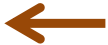 Thrones 8:30 these days – 3 solid hours of study time  these days – 3 solid hours of study time  these days – 3 solid hours of study time  these days – 3 solid hours of study time  these days – 3 solid hours of study time  these days – 3 solid hours of study time  these days – 3 solid hours of study time  Getting kids  to bed  Getting kids  to bed  Getting kids  to bed  Getting kids  to bed  Tidying up/  ready for bed  Tidying up/  ready for bed  Tidying up/  ready for bed  Tidying up/  ready for bed  11 pm  SLEEP  SLEEP  SLEEP  SLEEP  SLEEP  SLEEP  SLEEP  SLEEP  SLEEP  SLEEP  SLEEP  SLEEP  SLEEP  SLEEP  SLEEP  SLEEP  SLEEP  SLEEP  New episodes of Legion Thurs night— save and watch Sun night  New episodes of Legion Thurs night— save and watch Sun night  New episodes of Legion Thurs night— save and watch Sun night  New episodes of Legion Thurs night— save and watch Sun night  New episodes of Legion Thurs night— save and watch Sun night  New episodes of Legion Thurs night— save and watch Sun night  New episodes of Legion Thurs night— save and watch Sun night  New episodes of Legion Thurs night— save and watch Sun night  Time  Time  Monday  Monday  Monday  Tuesday  Tuesday  Tuesday  Wednesday  Wednesday  Wednesday  Thursday  Thursday  Thursday  Friday  Friday  Friday  Saturday  Saturday  Saturday  Sunday  Sunday  Sunday  Midnight SLEEP  SLEEP  SLEEP  SLEEP  SLEEP  SLEEP  1 am  SLEEP  SLEEP  SLEEP  SLEEP  SLEEP  SLEEP  2 am  SLEEP  SLEEP  SLEEP  SLEEP  SLEEP  SLEEP  3 am  SLEEP  SLEEP  SLEEP  SLEEP  SLEEP  SLEEP  4 am  SLEEP  SLEEP  SLEEP  SLEEP  SLEEP  SLEEP  5 am  SLEEP  SLEEP  SLEEP  SLEEP  SLEEP  SLEEP  6 am  7 am  Breakfast,  get ready for  Uni  8 am  Travel to Uni  Travel to Uni  Travel to Uni  Travel to Uni  Travel to Uni  Travel to Uni  Travel to Uni  Travel to Uni  Travel to Uni  Travel to Uni  Travel to Uni  Travel to Uni  Breakfast  Breakfast  Breakfast  SLEEP  SLEEP  SLEEP  Travel to Uni  Travel to Uni  Travel to Uni  Travel to Uni  Travel to Uni  Travel to Uni  Travel to Uni  Travel to Uni  Travel to Uni  Travel to Uni  Travel to Uni  Travel to Uni  Travel to Uni  Travel to Uni  Breakfast  Breakfast  Breakfast  SLEEP  SLEEP  SLEEP  9 am  Sports  Sports  Sports  SLEEP  SLEEP  SLEEP  9 am  Lectures/  Sports  Sports  Sports  SLEEP  SLEEP  SLEEP  Lectures/  Sports  Sports  Sports  SLEEP  SLEEP  SLEEP  study  Sports  Sports  Sports  SLEEP  SLEEP  SLEEP  Sports  Sports  Sports  SLEEP  SLEEP  SLEEP  10 am  10 am  Lectures/  Lectures/  Housework  Housework  Housework  Housework  Keep this free  Keep this free  & use when  & use when  2 pm  more study  needed:  assign/   3 pm  exams  exams  exams  3 pm  Volunteer  exams  exams  exams  Volunteer  exams  exams  exams  work  exams  exams  exams  exams  exams  exams  4 pm  Travel home  Travel home  Travel home  Travel home  Travel home  Travel home  Travel home  Travel home  Travel home  4 pm  Travel home  Travel home  Travel home  Travel home  Travel home  Travel home  Travel home  Travel home  Travel home  Travel home  Travel home  Volunteer  Travel home  Travel home  Travel home  Travel home  Travel home  Travel home  Travel home  Travel home  Travel home  Travel home  Travel home  Volunteer  )  )  Travel home  Travel home  Travel home  Travel home  Travel home  Travel home  Travel home  Travel home  Travel home  Travel home  Travel home  work  )  )  Travel home  Travel home  Travel home  Travel home  Travel home  Travel home  Travel home  Travel home  Travel home  5 pm  Travel home  Travel home  Making  Making  Travel home  Travel home  Volunteer  Travel home  Travel home  work  dinner  6 pm  6 pm  Dinner and  Dinner and  Dinner and  Dinner and  Dinner and  Get  Dinner and  Dinner and  Dinner and  Dinner and  Dinner and  Dinner and  Get  Dinner and  clean up  clean up  clean up  clean up  clean up  takeaways  clean up  7 pm  Study  Study  Study  Club meeting  Club meeting  Club meeting  Study  Study  Study  Movie night  Movie night  Movie night  Study  Study  Study  Study  Study  Club meeting  Club meeting  Club meeting  Study  Study  Study  Movie night  Movie night  Movie night  8 pm  Movie night  Movie night  Movie night  Indoor sports  Indoor sports  Movie night  Movie night  Movie night  9 pm  Movie night  Movie night  Movie night  Indoor sports  Indoor sports  Movie night  Movie night  Movie night  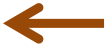 Tidying up/  ready for bed  Tidying up/  ready for bed  Tidying up/  ready for bed  Tidying up/  ready for bed  11 pm  SLEEP  SLEEP  SLEEP  SLEEP  SLEEP  SLEEP  SLEEP  SLEEP  SLEEP  SLEEP  SLEEP  SLEEP  SLEEP  SLEEP  SLEEP  SLEEP  SLEEP  SLEEP  New episodes of Legion Thurs night— save and watch Sun night  New episodes of Legion Thurs night— save and watch Sun night  New episodes of Legion Thurs night— save and watch Sun night  New episodes of Legion Thurs night— save and watch Sun night  New episodes of Legion Thurs night— save and watch Sun night  New episodes of Legion Thurs night— save and watch Sun night  New episodes of Legion Thurs night— save and watch Sun night  New episodes of Legion Thurs night— save and watch Sun night  